Our Ref: C-S1&S2
 January 2021 Dear resident,One Horton Heath: Segments 1 and 2 Road Infrastructure - Road closure – UPDATE – New Dates  Eastleigh Borough Council is building a new development, called One Horton Heath, to the west of the present Horton Heath set in 310 acres running alongside Burnetts Lane and Chalcroft Business Park to the South and Allington Lane to the North. The works are progressing well and we are now preparing to surface the connections from the current Allington Lane on to the new road. The road will be closed from Allington Nurseries down to Fir Tree Lane. Unfortunately, due to an emergency closure for other works in the immediate area, we have had to postpone our planned closure of Allington Lane.The new dates for the closure will be for two nights, Wednesday 27th January 2021 and Thursday 28th January 2021. The road will be closed from 8pm through to 6am.The plans for the works remain as before, so on the 27th we shall be working on the Northern tie-in and then on the 28th, the Southern end tie-in. During the closure we shall be taking out the old tarmac and road surface and laying a temporary road surface in places. Please note this work is weather dependant and maybe cancelled at short notice. Access will be given to residents and emergency vehicles. To keep up to date on each stage of the build please visit the One Horton Heath Mildren community information site: www.community.mildrenconstruction.co.ukOther contact details:Mildren Helpdesk number; 03300 130 214Email; onehortonheath@mildrenconstruction.co.uk There will also be local road user signage in place.  More information about One Horton Heath and how to contact us can be found at www.onehortonheath.co.ukSincerely,One Horton Heath Team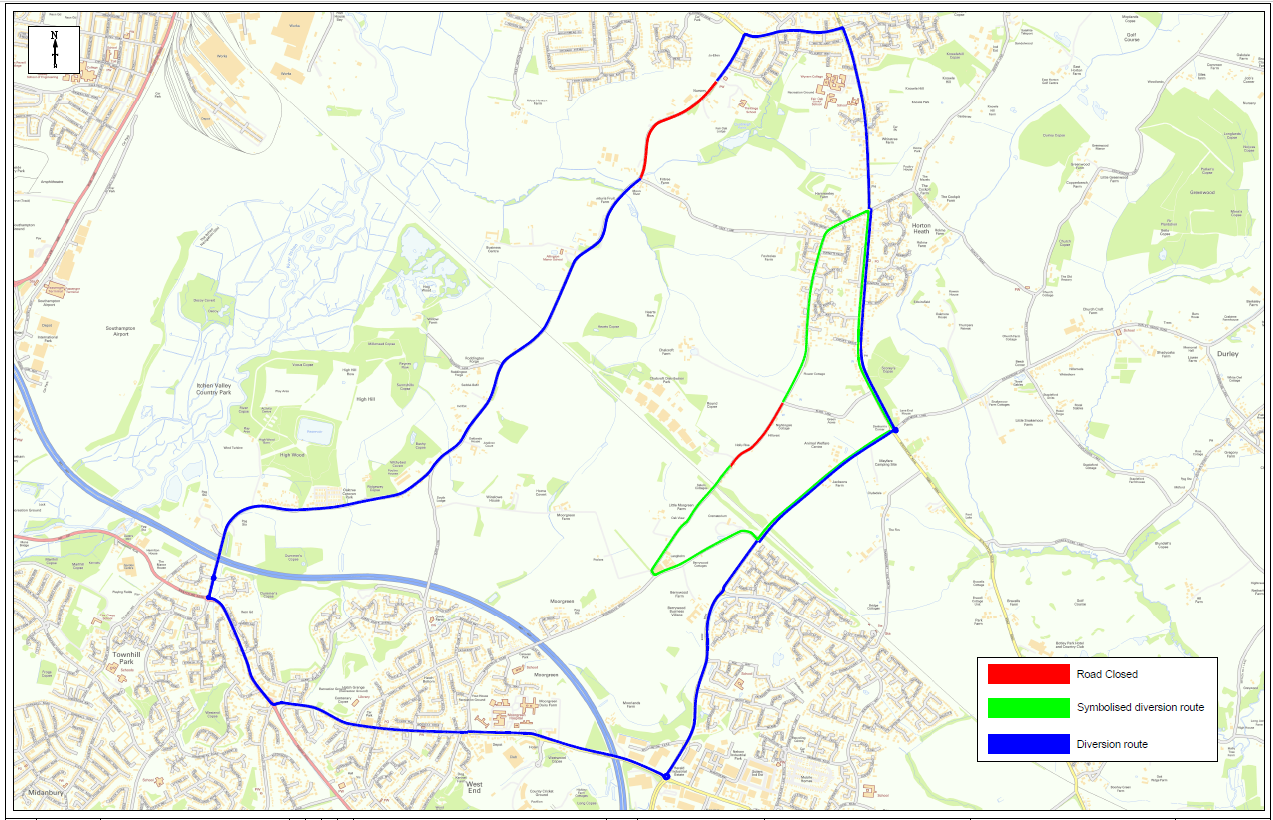 